Викторина «День народного единства»В каком году стали праздновать «День народного единства» в России?Назовите дату, когда народное ополчение штурмом взяли Китай-город? Кто был предводителем народного ополчения?При войске несли икону. Как она называлась?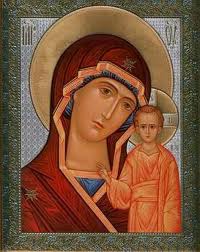 «Этот день напоминает нам, как в 1612 году россияне разных вер и национальностей преодолели разделение, превозмогли грозного недруга и привели страну к стабильному гражданскому миру». Кто это сказал? Дмитрий Пожарский,  кто это?Какие слова пропущены «… Наше Отечество ________, но мы можем его спасти. Не пощадим жизни для избавления ________» Где находится памятник Минину и Пожарскому?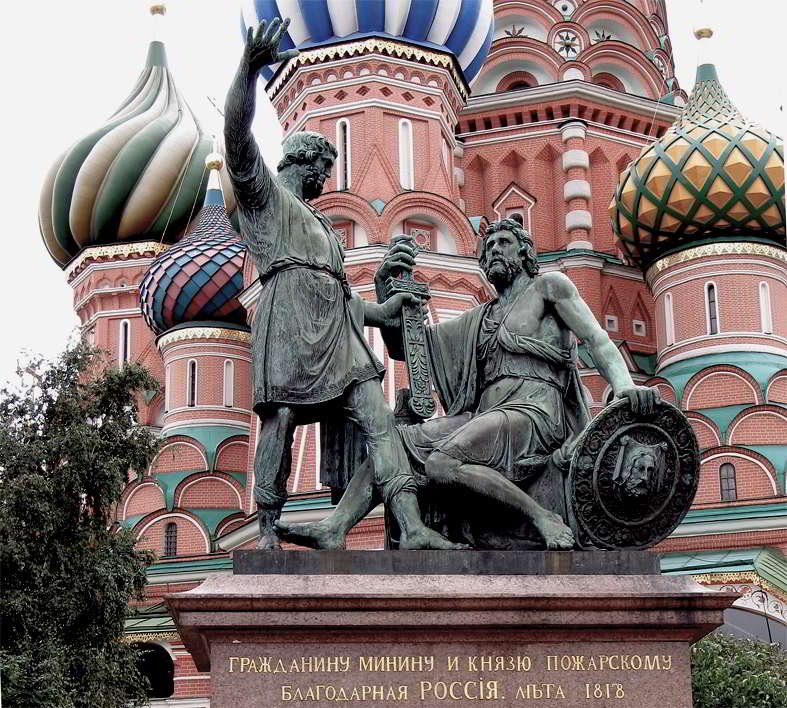 